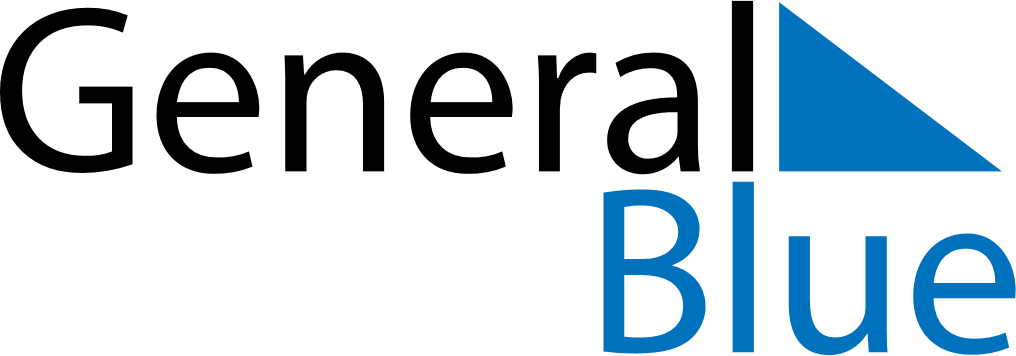 August 2029August 2029August 2029Equatorial GuineaEquatorial GuineaMONTUEWEDTHUFRISATSUN12345Armed Forces Day678910111213141516171819Constitution Day202122232425262728293031